Oświadczenie-
Wyrażam zgodę na udział (imię i nazwisko dziecka): 	w zajęciach organizowanych w terminie (proszę wpisać wszystkie wybrane terminy): w Centrum Dzieciaki, na os. Bolesława Śmiałego paw.104, w Poznaniu.Dane dziecka:Imię i nazwisko:	Adres zamieszkania:	Data urodzenia	Telefon rodziców/opiekunów	Informacje o stanie zdrowia, ze szczególnym uwzględnieniem alergii pokarmowych:Zapoznałem/am się z programem zajęć i akceptuję udział dziecka we wszystkich jego elementach, ewentualne uwagi o szczególnych potrzebach dziecka zostały zgłoszone organizatorowi.
Wyrażam zgodę na wykorzystanie danych osobowych, w zakresie niezbędnym do realizacji usługi.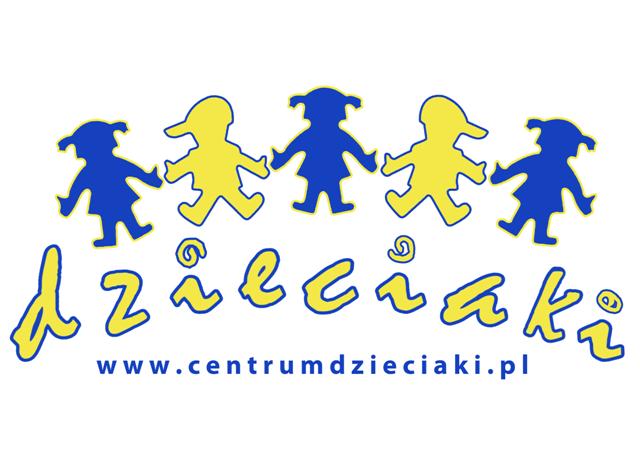 …………………….							…………………………….Miejscowość i data							 podpis rodzica/opiekuna